    14.10.2020 на разговор о вреде курительных смесей, с нашим 8Б классом, пришёл представитель наркоконтроля Юлия Игоревна. Встреча продолжительностью 40 минут прошла быстро, но за это время мы узнали много нового. Было много вопросов от наших учащихся, на которые Юлия Игоревна, в практике которой было много интересных случаев, связанных с подростками, дала ответы. Нам напомнили про ответственность перед законом за хранение и использование курительных смесей, даже если запрещенное вещество только рекламируется – это уже нарушение. Здесь очень уместна фраза «Незнание закона не освобождает от ответственности». После этого разговора каждый из нас задумался о вреде курения и приёма веществ, влияющих на психоэмоциональное состояние человека. Многие из нас точно сделают замечание знакомым, если станут свидетелями нарушения закона.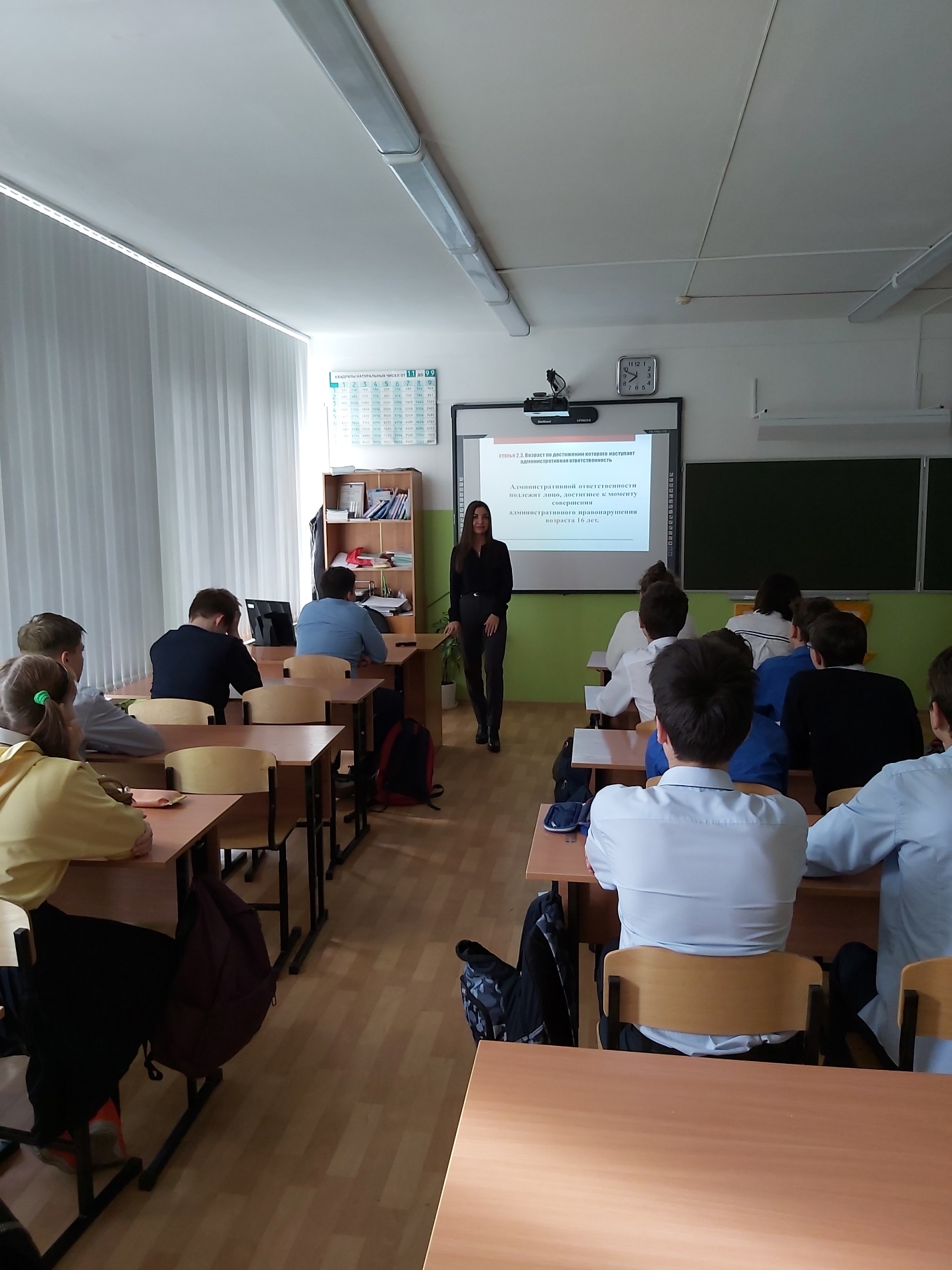 